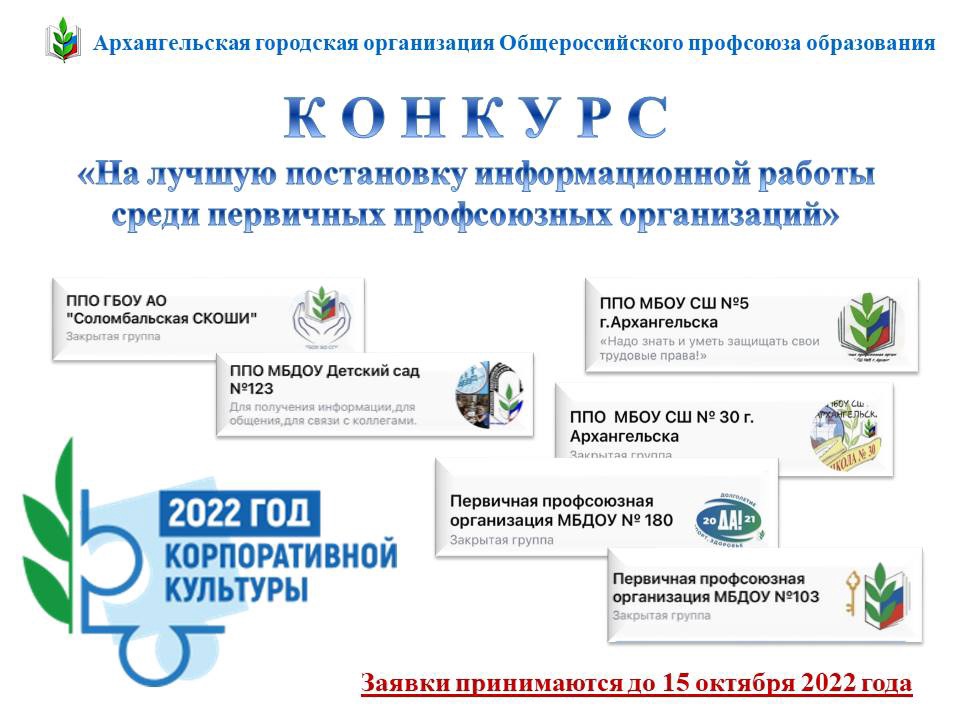 Информация о мероприятиях  городской организации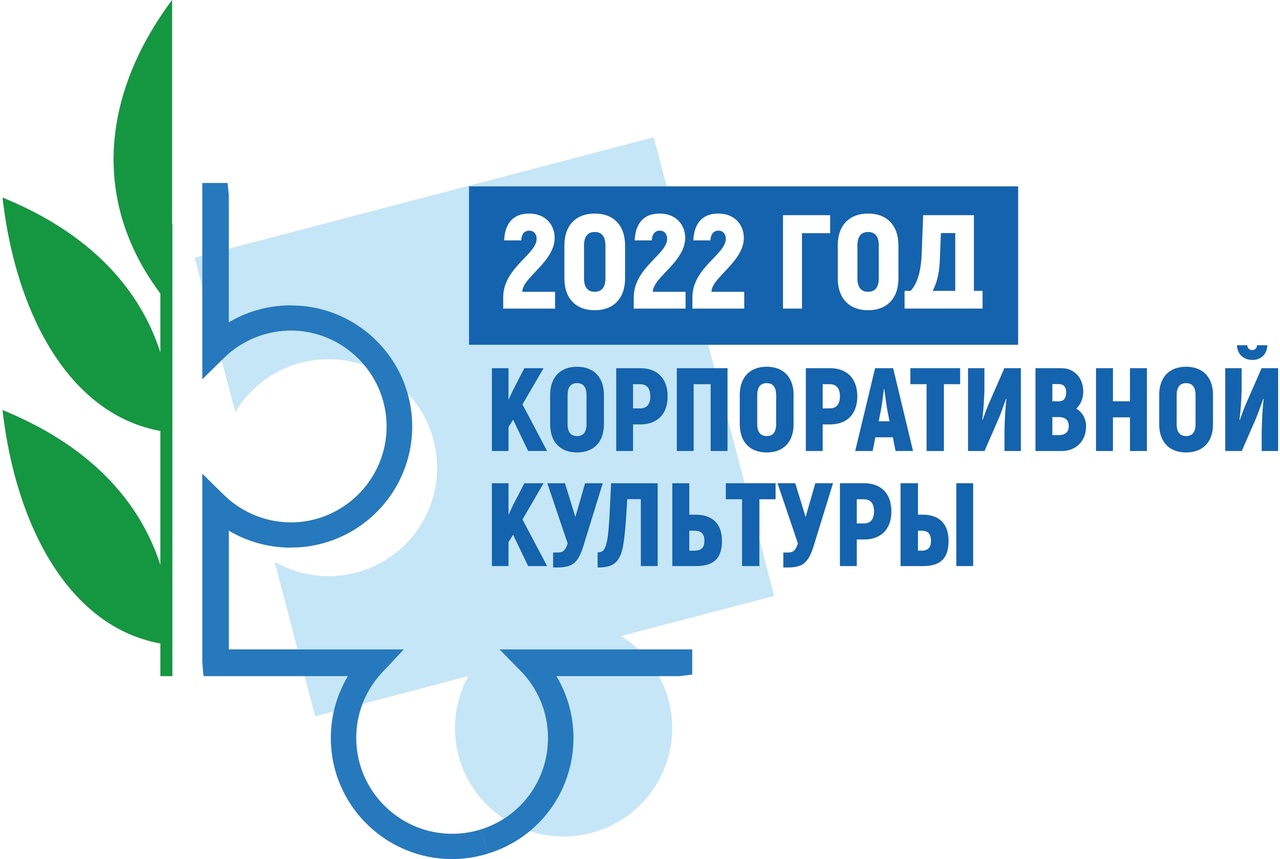 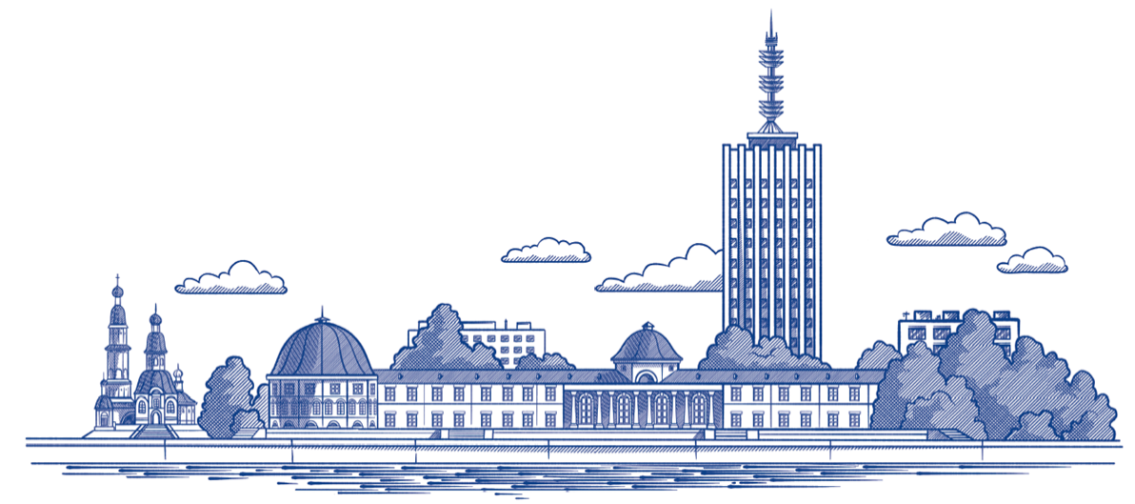 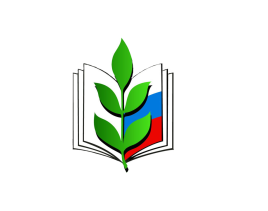 на  ИЮНЬ 2022 годаПредседатель Архангельской городской организациипрофсоюза работников образования и науки РФ                                         Н. И. ЗаозерскаяДата, времяМероприятиеМесто проведения8 июня Встреча с заместителем Главы городского округа «Город Архангельск» по вопросам оплаты труда работников образовательных учреждений.Администрация города.До 15 июня Встречи с председателями  первичных профсоюзных организаций ОУ № 26,30,33,12-обсуждение результатов проверки.Ломоносова, 209,каб.312в течение месяцаЭкспертиза информационных источников первичных профсоюзных организаций. Президиум в течение месяцаВстречи с вновь избранными председателями  первичных профсоюзных организаций (по согласованию)ОУ: № 22,60,ОСШ; ДОУ№13,54,148.ПредседателиППОВ течение месяцаВ рамках защиты прав членов профсоюза.Индивидуальное консультирование.правовой инспектор Манушкин И.В.В течение      месяцаКонтроль!По заключению коллективных договоров.Заозерская Н.И.Май-июньСверка  данных по АИС (Реестр членов профсоюза)Володькина ЕА.председатели